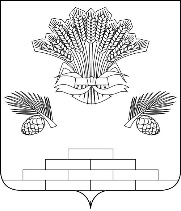 АДМИНИСТРАЦИЯ ЯШКИНСКОГО МУНИЦИПАЛЬНОГО РАЙОНАПОСТАНОВЛЕНИЕот «02» декабря 2019 г. № 840-ппгт ЯшкиноО внесении изменений в постановление администрации Яшкинского муниципального района от 24.07.2019г. № 492-п «Об утверждении Порядка предоставления субсидии на возмещение затрат организациям, реализующим уголь для бытовых нужд населению Яшкинского муниципального района»В целях приведения в соответствие с требованиями действующего законодательства, руководствуясь ст. ст. 78, 79 Бюджетного кодекса Российской Федерации, ст. 17 Федерального закона от 06.10.2003 № 131-ФЗ «Об общих принципах организации местного самоуправления в Российской Федерации», Уставом Яшкинского муниципального района, администрация Яшкинского муниципального района постановляет:1. Внести в постановление администрации Яшкинского муниципального района от 24.07.2019г. № 492-п «Об утверждении Порядка предоставления субсидии на возмещение затрат организациям, реализующим уголь для бытовых нужд населению Яшкинского муниципального района» следующие изменения:1.1. Порядок предоставления субсидии на возмещение затрат организациям, реализующим уголь для бытовых нужд населению Яшкинского муниципального района, изложить в новой редакции согласно приложению № 1 к настоящему постановлению. 1.2. Приложение № 3 к порядку предоставления субсидии на возмещение затрат организациям, реализующим уголь для бытовых нужд населению Яшкинского муниципального района, изложить в новой редакции согласно приложению № 2 к настоящему постановлению.2. Обнародовать настоящее постановление на информационном стенде в здании администрации Яшкинского муниципального района и разместить на официальном сайте администрации Яшкинского муниципального района в информационно-телекоммуникационной сети «Интернет».3. Контроль за исполнением настоящего постановления возложить на заместителя главы Яшкинского муниципального района по жилищно-коммунальному хозяйству, транспорту и связи А.Е. Дружинкина.4. Настоящее постановление вступает в силу после его обнародования и распространяет свое действие на правоотношения, возникшие с 01.08.2019 года.И.п. главы Яшкинского муниципального района Е.М. КураповПриложение № 1к постановлению администрацииЯшкинского муниципального районаот 02 декабря 2019 г. № 840-пУтвержденпостановлением администрацииЯшкинского муниципального районаот «24» июля 2019 г. № 492-пПОРЯДОК предоставления субсидии на возмещение затрат организациям, реализующим уголь для бытовых нужд населению Яшкинского муниципального района1. Общие положения1.1. Настоящий Порядок (далее – Порядок) разработан в целях регламентирования предоставления субсидии топливно-снабжающим организациям на возмещение затрат, возникающих в результате применения государственных регулируемых цен на уголь для коммунально-бытовых нужд населения Яшкинского муниципального района (далее – Получатель субсидии, Субсидия), определяет цели, порядок и условия предоставления Субсидии на финансовое обеспечение затрат, связанных с выполнением работ, оказанием услуг Получателем субсидии, определяет механизм предоставления и расходования Субсидии получателем за счет средств бюджета Яшкинского муниципального района (далее – бюджет района), порядок возврата Субсидии в случае нарушения условий, установленных при их предоставлении, порядок возврата в текущем финансовом году получателем субсидии остатков Субсидии, не использованных в отчетном финансовом году, в случаях, предусмотренных Соглашением о предоставлении Субсидии, предусматривает положения о проверке главным распорядителем бюджетных средств, предоставляющим Субсидию, соблюдения условий, целей и порядка предоставления Субсидии их получателям.1.2. Субсидия предоставляется на безвозмездной и безвозвратной основе на основании Соглашения в следующих целях: возмещение затрат, возникших при обеспечении углем населения для бытовых нужд в результате применения государственных регулируемых цен и цен на уголь для населения в пределах социальных норм. 1.3. Основные понятия:Субсидия – средства бюджета Яшкинского муниципального района, предоставляемые Получателю субсидии в соответствии с настоящим Порядком.Население – население, зарегистрированное по месту жительства на территории Яшкинского муниципального района. Главный распорядитель – администрация Яшкинского муниципального района, предоставляющая бюджетные средства в форме субсидий в пределах бюджетных ассигнований, предусмотренных в бюджете Яшкинского муниципального района на соответствующий финансовый год и плановый период, и лимитов бюджетных обязательств, утвержденных на предоставление субсидий (далее – Администрация).Получатель субсидии – получатель средств бюджета Яшкинского муниципального района в форме субсидии: топливно-снабжающая организация любой организационно-правовой формы (за исключением бюджетных учреждений), обеспечивающая углем население Яшкинского муниципального района. Субсидия предоставляется в пределах бюджетных ассигнований и лимитов бюджетных обязательств, предусмотренных по классификации расходов бюджета в бюджетной росписи на текущий финансовый год на цели, указанные в пункте 1.2 настоящего Порядка.2. Условия предоставления Субсидии 2.1. Получателями Субсидии являются топливно-снабжающие организации, обеспечивающие углем население Яшкинского муниципального района.2.2. Условиями предоставления Субсидии являются:2.2.1. Наличие в бюджете Яшкинского муниципального района (далее – бюджет района) бюджетных ассигнований.2.2.2. Заключение между Администрацией и Получателем субсидии Соглашения о предоставлении Субсидии, предусматривающего осуществление Администрацией проверок соблюдения условий, целей и порядка предоставления субсидий.2.2.3. Качество угля должно соответствовать обязательным требованиям ГОСТ 32347-2013 и подтверждаться сертификатом (удостоверением) качества, заполненным лабораторией производителя угля, аттестованной в установленном порядке либо независимой аккредитованной лабораторией.2.2.4. Получатели субсидии не должны находиться в процессе реорганизации, ликвидации, банкротства и не должны иметь ограничения на осуществление хозяйственной деятельности на момент обращения за получением Субсидии.2.2.5. Получатели субсидии не должны являться иностранными юридическими лицами, а также российскими юридическими лицами, в уставном (складочном) капитале которых доля участия иностранных юридических лиц, местом регистрации которых является государство или территория, включенные в утверждаемый Министерством финансов Российской Федерации перечень государств и территорий, предоставляющих льготный налоговый режим налогообложения и (или) не предусматривающих раскрытия и предоставления информации при проведении финансовых операций (оффшорные зоны) в отношении таких юридических лиц, в совокупности превышает 50 процентов.2.2.6. Отсутствие просроченной задолженности по возврату в бюджет Яшкинского муниципального района субсидии, бюджетных инвестиций, предоставленных, в том числе в соответствии с иными нормативными правовыми актами и иной просроченной задолженности перед бюджетом Яшкинского муниципального района.2.3. Несоблюдение указанных в пункте 2.2 настоящего Порядка условий является основанием для принятия решения об отказе в предоставлении Субсидии.3. Порядок предоставления Субсидии 3.1. Для получения Субсидии Получатель субсидии направляет в Администрацию следующие документы: 3.1.1. Заявление на получение Субсидии из бюджета района, подписанное руководителем и главным бухгалтером организации, по форме в соответствии с приложением № 1 к настоящему Порядку;3.1.2. К заявлению в 2-х экземплярах прилагаются следующие документы:- расчет субсидии на финансовое обеспечение затрат, связанных с выполнением работ, оказанием услуг в соответствии с приложением №2 к настоящему Порядку;- для юридических лиц - выписка из единого государственного реестра юридических лиц, выданная органом, осуществляющим государственную регистрацию юридических лиц, не позднее 30-ти календарных дней до подачи заявления на предоставление субсидии;- для индивидуальных предпринимателей - выписка из единого государственного реестра индивидуальных предпринимателей, выданная органом, осуществляющим государственную регистрацию индивидуальных предпринимателей, не позднее 30-ти календарных дней до подачи заявления на предоставление субсидии;- справка, выданная налоговыми органами, в срок не позднее 30-ти календарных дней до даты представления заявления на получение субсидии, об отсутствии задолженности по уплате налогов, сборов, страховых взносов, пеней, штрафов, процентов, подлежащих уплате в бюджет всех уровней;- приказ о наделении представителя Получателя субсидии полномочиями по осуществлению действий от имени юридического лица или индивидуального предпринимателя, подавшего заявление на предоставление Субсидии;- документы, подтверждающие отсутствие решения о ликвидации Получателя субсидии;- документы, подтверждающие отсутствие решения о признании Получателя субсидии банкротом, а также документы, свидетельствующие о прекращении конкурсного производства в отношении Получателя субсидии;- документы, подтверждающие отсутствие приостановки деятельности Получателя субсидии в порядке, предусмотренным Кодексом Российской Федерации об административных правонарушениях.3.2. Администрация вправе истребовать дополнительную информацию для подтверждения расчетов, предоставляемых Получателем субсидии.3.3.	Получатель субсидии по состоянию на первое число месяца, предшествующего месяцу, в котором планируется заключение Соглашения, должен соответствовать следующим требованиям:- Получатель субсидии не должен получать средства из бюджета Яшкинского муниципального района на основании иных нормативных правовых актов или муниципальных правовых актов на цели, указанные в пункте 1.2 настоящего Порядка.3.4. Администрация в течение 30 календарных дней, со дня предоставления заявления и документов, указанных в пункте 3.1. настоящего Порядка, на получение Субсидии рассматривает представленные Получателем субсидии документы, а также осуществляет проверку соблюдения условий предоставления Субсидии, указанных в пункте 2.2 настоящего Порядка и принимает решение о предоставлении Субсидии либо об отказе в предоставлении Субсидии.3.5. В случае принятия Администрацией решения об отказе в предоставлении Субсидии Администрация в течение 3 рабочих дней с момента принятия такого решения уведомляет Получателя субсидии о принятом решении в письменном виде с указанием причин отказа: - не представлены (предоставлены не в полном объеме) документы, предусмотренные пунктом 3.1 настоящего Порядка;- недостоверность предоставленных сведений;- лицо, обратившееся с заявлением, не соответствует условиям, указанным в пункте 2.2. настоящего Порядка;- отсутствие в бюджете района на очередной финансовый год бюджетных ассигнований на эти цели.3.6. Получатель субсидии в течение 5 календарных дней с даты получения пакета документов для устранения недостатков, устраняет выявленные недостатки и представляет в Администрацию документы, согласно пункту 3.1 настоящего Порядка.3.7. Администрация вторично рассматривает представленный Получателем субсидии пакет документов в соответствии с разделом 3 настоящего Порядка.3.8. В случае принятия решения о выплате Субсидии Администрация разрабатывает проект Соглашения о предоставлении Субсидии согласно приложению № 3 к настоящему Порядку и направляет его Получателю субсидии для подписания.Соглашение должно содержать цели, условия и порядок предоставления субсидий, размер субсидий, сроки перечисления денежных средств, порядок, формы и сроки представления отчетных документов, права и обязанности сторон, ответственность сторон, предусматривающую возврат в бюджет суммы субсидий в случаях, предусмотренных настоящим Порядком, положения об обязательной проверке уполномоченным органом и органами муниципального финансового контроля соблюдения условий, целей и порядка предоставления субсидий, запрет приобретения за счет полученных средств иностранной валюты, за исключением операций, осуществляемых в соответствии с валютным законодательством Российской Федерации при закупке (поставке) высокотехнологичного импортного оборудования, сырья и комплектующих изделий, а также связанных с достижением целей предоставления этих средств иных операций, определенных нормативными правовыми актами, муниципальными правовыми актами Яшкинского муниципального района, регулирующими предоставление субсидий.3.9. Источником получения Субсидии является бюджет Яшкинского муниципального района.3.10. Размер субсидии за отчетный месяц определяется по следующей формуле:С = РхV, гдеС – размер субсидии на возмещение затрат, не покрываемых платежами населения топливно-снабжающим организациям, реализующим уголь населению для бытовых нужд, руб. без учета НДС (в соответствии с п.2 ст. 154 НК РФ);P – мера социальной поддержки при оплате коммунальной услуги поставка твердого топлива при наличии печного отопления в пределах норматива потребления гражданам, являющимся собственниками и (или) нанимателями жилых домов, а также гражданам, которым собственник предоставил право пользования жилым домом, утвержденная Советом народных депутатов Яшкинского муниципального района, руб./тонну без учета НДС;V – объем угля, приобретенного гражданином, зарегистрированным в жилом помещении, оборудованном печным отоплением, не превышающим норму, рассчитываемую в соответствии с приказом департамента жилищно-коммунального и дорожного комплекса Кемеровской области от 23.12.2014 № 134 «Об установлении норматива потребления коммунальной услуги по отоплению на территории Яшкинского муниципального района», тонн.3.11. После заключения соглашения Получатель субсидии ежемесячно предоставляет в Администрацию следующие документы:- до 15 числа, следующего за отчетным, факсовую копию расчета возмещения затрат, возникших при обеспечении углем населения в результате применения государственных регулируемых цен, по форме согласно приложению № 2 к настоящему Порядку (далее – Расчет), где Субсидия рассчитана исходя из фактического количества угля, реализованного населению в отчетном периоде, с последующим предоставлением оригинала Расчета в двух экземплярах;- информацию о качестве поступающего угля;- список жителей района, обеспеченных углем за отчетный период, для проведения сверки расчета суммы возмещения затрат, возникших в результате применения государственных регулируемых цен на уголь. 3.12. Расчет должен быть подписан руководителем Получателя субсидии и заверен печатью. Расчет производится на основании фактических данных по обеспечению углем за отчетный месяц. Руководитель Получателя субсидии несет ответственность за достоверность представляемых расчетов.3.13. В течение 7-ми рабочих дней со дня получения Расчета курирующим отделом Администрации осуществляется проверка полноты и правильности Расчета и принимается решение о предоставлении Субсидии либо о возврате Расчета Получателю субсидии с указанием причин возврата.Возврат Расчета Получателю субсидии осуществляется в случае выявления неточностей, в том числе ошибок в расчетах в течение 10-ти рабочих дней с момента поступления документов.При отсутствии замечаний один подписанный экземпляр документов возвращается Получателю субсидии. 3.14. Для перечисления Субсидии предоставляются следующие документы:- Соглашение на предоставление Субсидии по форме согласно приложению № 3 к настоящему Порядку;- служебная записка Администрации.3.15. На основании заключенного Соглашения и служебных записок Администрации финансовое управление по Яшкинскому району производит перечисление Субсидии на счет администрации Яшкинского муниципального района не более суммы, рассчитанной исходя из фактического количества угля, реализованного населению в отчетном периоде, в соответствии с бюджетной росписью в пределах лимитов бюджетных обязательств при наличии финансовых средств.3.16. В случае передачи администрацией Яшкинского городского поселения осуществления части полномочий администрации Яшкинского муниципального района средства районного бюджета перечисляются финансовым управлением по Яшкинскому району в соответствии с бюджетной росписью в пределах лимитов бюджетных обязательств на лицевой счет администрации Яшкинского городского поселения, открытый в установленном порядке в отделении по Яшкинскому району УФК по Кемеровской области.На основании Соглашения о передаче администрацией Яшкинского городского поселения осуществления части своих полномочий администрации Яшкинского муниципального района, указанные средства перечисляются на единый счет районного бюджета для последующего перечисления на счет администрации Яшкинского муниципального района в пределах лимитов бюджетных обязательств, утвержденных на текущий финансовый год.3.17. Выделение средств на предоставление Субсидии осуществляет Администрация, являющаяся в соответствии с решением о бюджете Яшкинского муниципального района на очередной финансовый год и плановый период главным распорядителем бюджетных средств.3.18. Администрация осуществляет перечисление денежных средств на расчетный счет Получателя субсидии, в течение 10 банковских дней с момента поступления средств из финансового управления по Яшкинскому району, если иное не предусмотрено соглашением на предоставление Субсидии, не более суммы, рассчитанной исходя из фактического количества угля, реализованного населению в отчетном периоде, в соответствии с бюджетной росписью в пределах лимитов бюджетных обязательств при наличии финансовых средств после принятия, рассмотрения и согласования Администрацией документов, указанных в пункте 3.11. настоящего Порядка.3.19. Получатель субсидии, получивший Субсидию, предоставляет отчет о целевом использовании Субсидии согласно приложению № 4 к настоящему Порядку в Администрацию в тридцатидневный срок с момента перечисления Субсидии на расчетный счет Получателя субсидии.3.20. В зависимости от фактических данных по обеспечению углем за отчетный период Получатель субсидии совместно с Администрацией производят сверку проведенных расчетов путем составления акта сверки:- ежемесячно и ежеквартально до 25 числа месяца, следующего за отчетным периодом;- ежегодно до 1 февраля года, следующего за отчетным годом.3.21. В случае если при сверке выявлено превышение выплаты Субсидии из бюджета за прошедший год, то Администрация засчитывает сумму переплаты в счет платежей следующих периодов.3.22. В случае если выплата субсидии за прошедший год оказалась недостаточной, то Администрация производит оплату из бюджета в пределах лимитов бюджетных обязательств текущего финансового года.4.Требования об осуществлении контроля за соблюдением условий, целей и порядка предоставления субсидий и ответственности за их нарушения4.1. Администрация и органы муниципального финансового контроля осуществляют контроль и проводят проверку соблюдения Получателем субсидии условий, целей и порядка предоставления субсидий. Получатель субсидии, подписывая соглашение о предоставлении субсидии, выражает свое согласие на осуществление контроля за соблюдением условий, целей и порядка предоставления субсидий.4.2. Получатель субсидии в соответствии с действующим законодательством несет ответственность за достоверность и своевременное представление в Администрацию документов и сведений, предусмотренных настоящим Порядком, а также за нецелевое использование денежных средств.4.3. Получатель субсидии обязан возвратить полученные средства Субсидии в бюджет района в следующих случаях:4.3.1. При установлении фактов завышения объемов кредиторской задолженности.4.3.2. При установлении нецелевого использования Субсидии.В случае установления фактов нецелевого использования Субсидии, неисполнения или ненадлежащего исполнения Получателем субсидии обязательств по соглашению на предоставление Субсидии, либо представления Получателем субсидии недостоверных сведений в документах на получение Субсидии, Администрация в письменном виде направляет Получателю субсидии претензию с требованием о возврате денежных средств. Размер Субсидии, подлежащей возврату, указывается в претензии.Получатель субсидии обязан обеспечить возврат полученной им Субсидии в бюджет Яшкинского муниципального района в течение 30 календарных дней со дня получения претензии о возврате Субсидий.4.3.3. При использовании средств Субсидии не в полном объеме в отчетном финансовом году.В случае неиспользования Субсидии в пределах срока, установленного соглашением о предоставлении Субсидии, Получатель субсидии в текущем финансовом году обязан вернуть остатки Субсидии на расчетный счет Администрации в течение 30 дней со дня предъявления требования о возврате.4.4. В случае неисполнения Получателем Субсидии обязанностей по возврату Субсидии в бюджет Яшкинского муниципального района в установленный срок применяются меры по взысканию Субсидии в соответствии с действующим законодательством Российской Федерации.4.5. В свою очередь Администрация осуществляет возврат вышеуказанных средств в бюджет района по соответствующей классификации расходов.4.6. При отказе Получателя субсидии от добровольного возврата полученных средств, в случае использования Субсидии не по целевому назначению или установления фактов (факта), указанных в пункте 4.3 настоящего Порядка, взыскание осуществляется в судебном порядке в соответствии с действующим законодательством.4.7. Руководитель организации, получившей Субсидию, в случае использования Субсидии не по целевому назначению или установления фактов (факта), указанных в пункте 4.3 настоящего Порядка, несет персональную ответственность в соответствии с действующим законодательством.4.8. Администрация ежемесячно отчитывается перед финансовым управлением по Яшкинскому району по фактическому использованию полученных бюджетных средств, составляя отчет по смете бюджетного финансирования в соответствии с требованиями и формой по ОКУД № 0503127 «Отчет об исполнении бюджета главного распорядителя, получателя средств бюджета».Заместитель главы Яшкинского муниципального района А.Е. Дружинкин по ЖКХ, транспорту и связиПриложение № 2к постановлению администрацииЯшкинского муниципального районаот 02 декабря 2019 г. № 840-пПриложение № 3к порядку предоставления субсидиина возмещение затрат организациям,реализующим уголь для бытовых нужднаселению Яшкинского муниципального районаСоглашение № _____о предоставлении субсидии юридическим лицам (за исключением государственных (муниципальных) учреждений), индивидуальным предпринимателям - производителям товаров, работ, услугпгт. Яшкино "___" ___________ 20__ г.Администрация Яшкинского муниципального района в лице главы Яшкинского муниципального района _____________________________________, действующего на основании Устава Яшкинского муниципального района, именуемая в дальнейшем «Администрация» с одной стороны и _________________________, именуемое в дальнейшем, Получатель субсидии, в лице ______________________, действующего на основании ________________, с другой стороны, в дальнейшем совместно именуемые «Стороны», в соответствии со статьей 78 Бюджетного Кодекса Российской Федерации, решением Совета народных депутатов Яшкинского муниципального района от _______________ № ________ «О бюджете Яшкинского муниципального района на __________ год и на плановый период ________ и __________ годов», постановлением администрации Яшкинского муниципального района от _________ № ________ «Об утверждении Порядка предоставления субсидии на возмещение затрат организациям, реализующим уголь для бытовых нужд населению Яшкинского муниципального района», решением Совета народных депутатов Яшкинского муниципального района от _______________ № ________ «Об установлении меры социальной поддержки для отдельных категорий граждан при оплате коммунальной услуги поставка твердого топлива при наличии печного отопления», заключили настоящее соглашение (далее –Соглашение) о нижеследующем:1.Предмет соглашения1.1. Предметом настоящего Соглашения является предоставление Администрацией из бюджета Яшкинского муниципального района (в первом, во втором полугодии – необходимое выбрать) Получателю субсидии меры социальной поддержки в виде субсидии в целях возмещения затрат организациям, реализующим уголь для бытовых нужд населению Яшкинского муниципального района, возникших у Получателя субсидии за период ______________________в результате реализации принятого органом местного самоуправления решения об установлении социальной поддержки гражданам, являющимся собственниками и (или) нанимателями жилых домов, а также гражданам, которым собственник предоставил право пользования жилым домом в виде понижения платы за коммунальную услугу поставка твердого топлива при наличии печного отопления в пределах норматива потребления, рассчитанной по ценам, установленным Региональной энергетической комиссией Кемеровской области (далее – Субсидия). При этом в соответствии с абзацем 3 пункта 2 статьи 154 Налогового кодекса Российской Федерации суммы субсидий не учитываются при определении налоговой базы по налогу на добавленную стоимость. 1.2. Субсидия предоставляется в пределах объемов бюджетных ассигнований, предусмотренных в соответствии со сводной бюджетной росписью бюджета Яшкинского муниципального района на _______ год, в сумме _________ (________________________________________) рублей ____ копеек без учета НДС по коду главного распределителя средств местного бюджета __________________________. 2. Стоимость соглашения и порядок расчетов2.1. Расчет по настоящему Соглашению производить в соответствии с наименованиями статей расходов бюджета, утвержденных на ______ год. 2.2. Размер субсидии Получателю определяется ежемесячно на основании расчета, предоставленного до 15-ого числа месяца, следующего за отчетным с учетом фактических объемов угля, реализованных за отчетный период и в пределах утвержденных лимитов. 2.3. Перечисление субсидии осуществляется Администрацией на расчетный счет, указанный в разделе 8 настоящего Соглашения до 30-ого числа месяца, следующего за месяцем поставки угля на основании документов, указанных в пункте 3.1.3. настоящего Соглашения. 2.4. Администрация, являясь главным распорядителем бюджетных средств, предоставляющих Субсидии, а также органы государственного (муниципального) финансового контроля проводят проверки соблюдения условий, целей и порядка предоставления субсидии. 3.Права и обязанности сторон3.1. Получатель субсидии обязуется: 3.1.1. Осуществлять реализацию угля на бытовые нужды населения марки ______ в количестве _______ тонн с показателями качества по требованиям ГОСТ 32347-2013: зола – не более 22 %, влага – не более 22 %, согласно приложению № 1 к настоящему Соглашению.3.1.2. Использовать денежные средства, выделенные из бюджета Яшкинского муниципального района, строго на указанные в п. 1.1. цели.3.1.3. Ежемесячно до 15-ого числа месяца, следующего за отчетным, предоставлять Администрации:- расчет предоставления Субсидии на возмещение затрат, возникших при обеспечении углем населения в результате применения государственных регулируемых цен, по форме согласно Приложению № 1 к настоящему Соглашению (далее Расчет);- информацию о качестве поступающего угля;- список жителей района, обеспеченных углем за отчетный период, для проведения сверки расчета суммы возмещения затрат, возникших в результате применения государственных регулируемых цен на уголь по форме согласно Приложению № 2 к настоящему Соглашению.3.1.4. В зависимости от фактических данных по обеспечению углем за отчетный период Получатель субсидии производить совместно с Администрацией сверку проведенных расчетов путем составления акта сверки:- ежемесячно и ежеквартально до 25 числа месяца, следующего за отчетным периодом;- ежегодно до 1 февраля года, следующего за отчетным годом.3.1.5. Не препятствовать Администрации в осуществлении контроля за соблюдением Получателем порядка, целей и условий предоставления Субсидии, установленных Порядком предоставления субсидии и настоящим Соглашением.3.1.6. Получатель субсидии вправе приостановить обеспечение населения углем в случае наличия просроченной задолженности Администрации перед Получателем субсидии по предоставлению Субсидии.3.1.7. Не приобретать за счет полученных средств иностранную валюту, за исключением операций, осуществляемых в соответствии с валютным законодательством Российской Федерации при закупке (поставке) высокотехнологичного импортного оборудования, сырья и комплектующих изделий, а также связанных с достижением целей предоставления этих средств иных операций, определенных нормативными правовыми актами, муниципальными правовыми актами Яшкинского муниципального района, регулирующими предоставление субсидий3.2. Администрация обязуется:3.2.1. Осуществлять предоставление Получателю Субсидии в порядке, установленным настоящим Соглашением.3.2.2. Перечислять Получателю субсидии в _________ году Субсидии с учётом фактического предоставления услуг на расчетный счет Получателя субсидии.3.2.3. Осуществлять проверку предоставленных Получателем субсидии расчетов, после получения расчета и прочих документов, указанных в п.3.1.3.3.2.4. В зависимости от фактических данных по обеспечению углем за отчетный период Получатель субсидии производить совместно с Администрацией сверку проведенных расчетов путем составления акта сверки:- ежемесячно и ежеквартально до 25 числа месяца, следующего за отчетным периодом;- ежегодно до 1 февраля года, следующего за отчетным годом.3.3. Администрация вправе:3.3.1. Самостоятельно, либо с привлечением иных организаций, осуществлять контроль за оказываемыми Получателем субсидии услугами населению, посредством осуществления административно-управленческих функций, предусмотренных действующим законодательством. 3.3.2. Запрашивать у Получателя субсидии информацию о предоставляемых населению услугах, в том числе необходимую для рассмотрения обращений граждан, поступивших в органы местного самоуправления, а также запрашивать дополнительные сведения, подтверждающие данные, содержащиеся в Расчете. 3.3.3.Проводить проверки Получателя Субсидии на предмет соблюдения условий, целей и порядка предоставления Субсидии. 3.3.4. Сокращать объем предоставляемой (прекращать предоставление) по настоящему соглашению Субсидии в случае установления факта нецелевого использования Получателем полученной в рамках настоящего Соглашения Субсидии.3.3.5. Запрашивать, при необходимости, дополнительные сведения, подтверждающие данные, содержащиеся в Расчете.4.Ответственность сторон4.1. Руководитель организации - Получателя Субсидии несет ответственность за полноту и достоверность сведений представленных расчетов. 4.2. Стороны несут ответственность за невыполнение взятых на себя обязательств по настоящему Соглашению в соответствии с его условиями и действующим законодательством Российской Федерации. 4.3. Стороны не несут ответственности по своим обязательствам, если: 4.3.1. Невыполнение явилось следствием обстоятельств непреодолимой силы, возникших после заключения настоящего соглашения в результате событий чрезвычайного характера.5. Порядок возврата Субсидии в случае нарушения условий, установленных при их предоставлении5.1. Субсидия подлежит возврату в бюджет Яшкинского муниципального района в следующих случаях:- при установлении фактов завышения объемов кредиторской задолженности; - нецелевого использования Субсидии; - непредставление отчетов или предоставление отчетов, содержащих недостоверные сведения; - в иных случаях, предусмотренных действующим законодательством РФ. 5.2. При выявлении обстоятельств, указанных в п. 5.1 Соглашения, Получатель субсидии возвращает Субсидию в бюджет Яшкинского муниципального района. В случае выявления обстоятельств, указанных в п. 5.1. настоящего Соглашения Администрация направляет Получателю субсидии требование о возврате в бюджет Яшкинского муниципального района суммы Субсидии в соответствующем размере. Получатель субсидии обязан возвратить сумму Субсидии в течение 30 дней с момента получения требования Администрации. При отказе Получателя субсидии от возврата указанных средств денежные средства взыскиваются в судебном порядке в соответствии с законодательством РФ.6.Споры и разногласия6.1. Все споры и разногласия, возникающие из настоящего Соглашения, должны решаться в претензионном порядке. Для реализации этого порядка заинтересованная сторона в случае нарушения ее прав должна обратиться с письменной претензией к другой стороне. Сторона, получившая претензию, должна направить другой стороне мотивированный ответ на претензию в письменной форме в течение 10-ти рабочих дней с даты ее получения. 6.2. Все споры и разногласия, не урегулированные путем претензионного порядка, подлежат рассмотрению в Арбитражном суде Кемеровской области в соответствии с законодательством Российской Федерации.7.Прочие условия7.1. Настоящее соглашение вступает в силу с момента его подписания и действует до ___________20 _ г., а в части расчетов до их полного завершения. 7.2. Действие настоящего соглашения автоматически прекращается при: ликвидации одной из Сторон соглашения и при отсутствии правопреемника. 7.3. Действие соглашения может быть прекращено ввиду других обстоятельств, предусмотренных действующим законодательством РФ. 7.4. Настоящее соглашение может быть расторгнуто досрочно по взаимному соглашению Сторон. 7.5.Стороны обязаны в течение пяти календарных дней (с даты внесения соответствующего изменения) направлять друг другу уведомления об изменении наименования организации, ее платежных реквизитов, почтового и юридического адресов, номеров телефонов, о смене руководящего состава и иных фактах, имеющих значение для исполнения условий настоящего соглашения. 7.6. Если после заключения настоящего Соглашения в законодательном порядке будут приняты какие-либо нормативные акты, устанавливающие иные, чем предусмотренные Соглашением, права и обязанности Сторон, продолжают действовать положения настоящего Соглашения, за исключением случаев, когда в этих нормативных актах будет прямо установлено, что их действие распространяется на отношения, возникшие в результате ранее заключенных соглашений. 7.7. Настоящее Соглашение составлено в двух экземплярах, имеющих равную юридическую силу, по одному для каждой из сторон. 7.8. В Соглашение могут быть внесены изменения, оформленные в письменной форме и подписанные уполномоченными представителями Сторон. 7.9. Взаимоотношения Сторон, не урегулированные настоящим Соглашением, регламентируются действующим законодательством РФ.Юридические адреса, банковские реквизиты и подписи сторонЗаместитель главы Яшкинского муниципального района А.Е. Дружинкин по ЖКХ, транспорту и связиАдминистрация Яшкинского муниципального районаАдрес: 652010, Кемеровская область, пгт. Яшкино, ул.Суворова, 14Телефон (38455) 25453, ф. (38455) 25786adm-yashkin-rn@mail.ruОГРН 1024202290738, ИНН 4247002294КПП 424601001, Р/с 40204810700000000025Отделение Кемерово УФК по Кемеровской области (администрация Яшкинского муниципального района л/с 03393022640), БИК 043207001Администрация Яшкинского муниципального районаАдрес: 652010, Кемеровская область, пгт. Яшкино, ул.Суворова, 14Телефон (38455) 25453, ф. (38455) 25786adm-yashkin-rn@mail.ruОГРН 1024202290738, ИНН 4247002294КПП 424601001, Р/с 40204810700000000025Отделение Кемерово УФК по Кемеровской области (администрация Яшкинского муниципального района л/с 03393022640), БИК 043207001Получатель Получатель Получатель (подпись) (Ф.И.О.)мп.(подпись) (Ф.И.О.)мп.